Censored News Update for 2018Saturday            April 7th             6:00 PML.P. Anderson from the Northwest Information Service in Palatine will present a brief summary of several large databases of information on game changing subjects that are censored and blacked out by the mainstream media in the United States.The presentation will include printed material handouts on current blackouts being run by the military-industrial-media complex, the educational-financial-media complex, and the pharmaceutical-medical-media complex.  The presentation will provide highly condensed summaries of scientific forensic evidence contained in more than 500 books and thousands of scientific papers on these subject.Also, we will present a current summary of the massive criminal corruption of the Trump administration.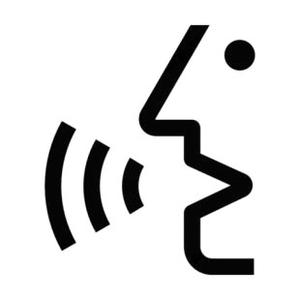 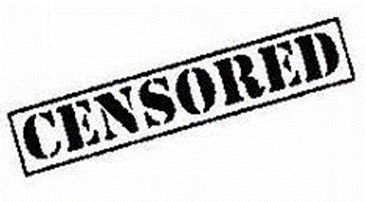 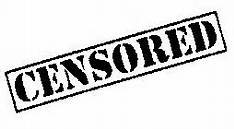 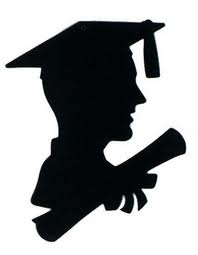 College of Complexes		The Playground for People Who ThinkEvery SaturdayPresentation at 6:00 PM$3 Tuition, dinner optionalDappers Restaurant  2901 W. Addison (one block west of California)Free Parkingwww.collegeofcomplexes.org